Добрый день, уважаемые обучающиеся группы 45. Очень жаль, что встречаемся после долгого перерыва не в очном формате, но тем не менее я рада вас приветствовать на своих занятиях. К 20 марта вам необходимо выполнить в рабочей тетради конспект по новой теме, а для отчета прислать мне на почтовый адрес mnv@apt29.ru фотографии ваших конспектов. Далее как обычно последует задание для текущего контроля и для практической работы. Не ленимся, работаем, обязательно отписываемся о ходе выполнения заданий, иначе... вы знаете сами, что сдавать придется долго и сложно… Пожелаю вам всем успехов в этой нелегкой теме.КручениеКручением называют вид деформации бруса, при котором в его поперечных сечениях возникает один внутренний силовой фактор - крутящий момент МК. Рассмотрим деформацию кручения на примере вала. Вал передает вращающий момент. При известной предаваемой валом мощности Р (Вт) и угловой скорости вала ω (с-1) вращающий момент М (Н∙м) вычисляют по формуле:                                                      (23)При равномерном вращении вала сумма вращающих моментов, действующих на вал, равна нулю.Крутящий момент в сечении вала определяют при помощи метода сечений: в произвольном сечении вала он численно равен алгебраической сумме скручивающих (внешних) моментов, действующих по одну сторону от сечения. При этом применяют следующее правило знаков: при взгляде на сечение со стороны отброшенной части внешние моменты, действующие по часовой стрелке, считают положительными, а действующие против часовой стрелки – отрицательными (применяется также и противоположное правило знаков). Наибольшее  расчетное касательное напряжение, в поперечном сечении бруса круглого или кольцевого поперечного сечения, Па, вычисляется как,                                                     (24)где МК  - крутящий момент в сечении, Н∙м;Wρ  - полярный момент сопротивления, м3.Для сплошного кругового поперечного сечения  ,                                          (25)где d – диаметр, м.Условие прочности при кручении:   ,                                           (26)где [τ] – допускаемое напряжение на кручение,  Па (Н/м2) или МПа (Н/мм2).Деформация при кручении характеризуется углом закручивания вала, и для сплошного кругового или кольцевого поперечного сечения угол закручивания φ, в радианах:где l – длина участка закручивания, м;G – модуль сдвига материала вала, Па;Jρ – полярный момент инерции сечения вала, м4.Для сплошного кругового поперечного сечения где d – диаметр, м.Для кольцевого поперечного сечения с наружным диаметром D и внутренним диаметром  d Условие жесткости при кручении:где θ – расчетный относительный угол закручивания (угол закручивания на единицу длины), рад/м;[θ] – допускаемый относительный угол закручивания, рад/м.Пример решения задачи: угловая скорость ω = 20 рад/с, мощности P1 = 35 кВт,  P2 =15 кВт, расстояние между шкивами l = 1 м (рис.22). Допускаемое напряжение для материала вала [τ] =40 МПа, допускаемый относительный угол закручивания  [θ] =0,01 рад/м. Модуль сдвига для стали G = 8·104  МПа (Н/мм2).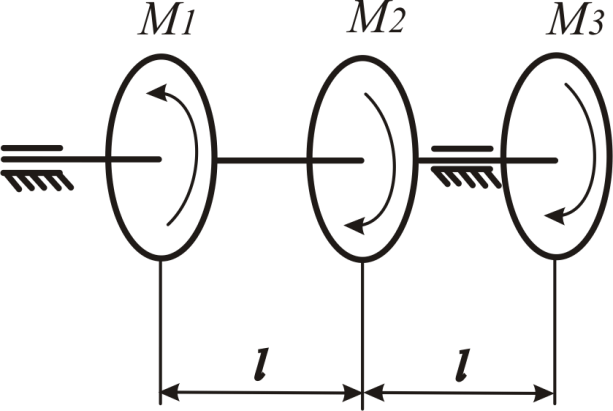 Рис. 22. Схема нагружения валаВычисляем вращающие моменты, приложенные к валу:Неизвестный по величине момент   находим из условия равновесия вала. При  равномерном вращении сумма вращающих моментов, действующих на вал, равна нулю:;Откуда  Нм.Мощность, передаваемая третьим шкивом, равна Вт = 20 кВт.Разбиваем вал на участки  и определяем крутящие моменты МК  в сечении вала на каждом из участков. Границами участков вала будут сечения, в которых действуют внешние моменты М1, М2  и М3 , а также границы вала. В нашем случае вал делим на три участка: первый – от левой границы вала до сечения, где приложен момент М1, второй – между сечениями, где приложены М1  и М2, третий - между сечениями, где приложены М2  и М3. На участках 1, 2 и 3 проводим соответствующие сечения (рис. 23).Вычисляем величину крутящих моментов в сечениях вала:На участке 1, в сечении 1-1, при взгляде слева:Первый участок не испытывает деформации кручения.На участке 2, в сечении 2-2, при взгляде на сечение также с левой стороны: Н мНа участке 3, в сечении 3-3, рассматривая слева:  Н мСтроим эпюру крутящих моментов, рис. 25.Вычислим диаметр вала из условий прочности и жесткости:Расчетный диаметр вала из условия прочности  мНаименьший диаметр d из условия прочности  равен 61 мм.Расчетный диаметр вала из условия жесткости:  мНаименьший диаметр d из условия жесткости  равен 69 мм.Окончательно принимаем такой из расчетных диаметров вала, который обеспечит как выполнение  условия прочности, так и условия жесткости, округлив до значения 70 мм. Определяем углы закручивания отдельных участков вала и полный угол закручивания:Для этого вычисляем полярный момент инерции сечения вала:=2,36·106 мм4 = 2,36·10-6 м4.φ1=0, так как крутящий момент на первом участке равен нулю.0,0093 рад.0,0053 рад.Полный угол закручивания вала 0+0,0093+0,0053=0,0146 рад.,(27),(28)(29),(30)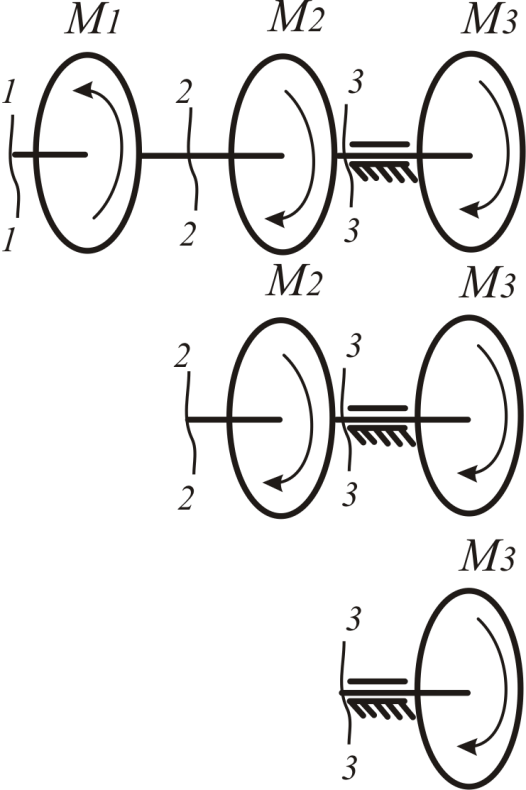 По правилу знаков  условимся считать крутящий момент МК в сечении вала положительным, если при взгляде со стороны рассматриваемого сечения (т. е. со стороны отброшенной части) внешние моменты поворачивают оставшуюся часть вала по часовой стрелке, и отрицательным, если наоборот, (т. е. при взгляде на сечение со стороны отброшенной части внешние моменты, направленные по ходу часовой стрелки, будем считать положительными, а направленные против хода часовой стрелки – отрицательными).  Рис. 23. Определение крутящихмоментов на участках вала методом сеченийПо правилу знаков  условимся считать крутящий момент МК в сечении вала положительным, если при взгляде со стороны рассматриваемого сечения (т. е. со стороны отброшенной части) внешние моменты поворачивают оставшуюся часть вала по часовой стрелке, и отрицательным, если наоборот, (т. е. при взгляде на сечение со стороны отброшенной части внешние моменты, направленные по ходу часовой стрелки, будем считать положительными, а направленные против хода часовой стрелки – отрицательными).  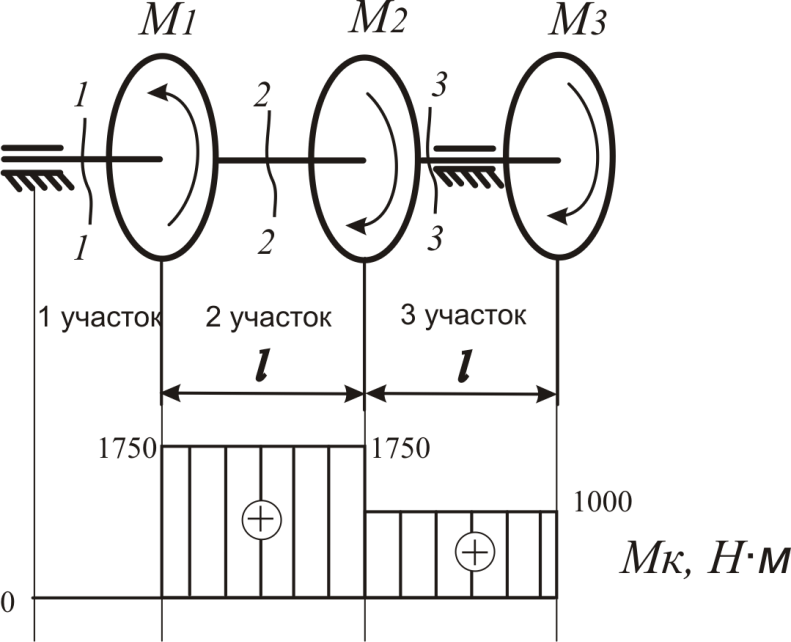 Рис. 25. Схема вала  и эпюра крутящих моментов.